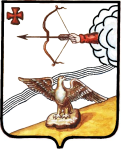 АДМИНИСТРАЦИЯ ОРЛОВСКОГО РАЙОНАКИРОВСКОЙ ОБЛАСТИПОСТАНОВЛЕНИЕ17.01.2018                                                                                              №  15-Пг. ОрловОб  утверждении комплексного плана мероприятий по предупреждению заноса и распространению африканской чумы свиней на территории Орловского района В связи со сложной эпизоотической ситуацией, связанной с возникновением африканской чумы свиней на территории  Российской Федерации, в целях недопущения возникновения, распространения и своевременной ликвидации очагов заболевания свиней африканской чумой на территории Орловского района, администрация Орловского района ПОСТАНОВЛЯЕТ:1. Утвердить комплексный План мероприятий по предупреждению заноса и распространения африканской чумы свиней и гриппа свиней на территории Орловского района (далее - План мероприятий). Прилагается.2. Орловской УВЛ (Популькина О.И.) совместно с   ОП «Орловское» УМВД России «Юрьянский» (Целищев В.В.) и  главам Орловского сельского и городского поселений района (Фокина Л.В., Колеватов Д.Д.) рекомендовать принять меры по выполнению Плана мероприятий.3. Управлению охраны окружающей среды и природопользования Орловского района (Казанцева О.Н.), управлению охраны и использования животного мира Орловского района (Попов М.В.) в случае обнаружения массовой гибели диких свиней рекомендовать  оперативно информировать Орловскую УВЛ.4. Рекомендовать  администрации Орловского района, администрациям Орловского сельского и  Орловского городского поселений района:4.1. Рассматривать на заседаниях комиссии по предупреждению и ликвидации чрезвычайных ситуаций и обеспечению пожарной безопасности Орловского района вопросы усиления мер по недопущению возникновения заболевания свиней африканской чумой при изменении эпизоотической ситуации по африканской чуме свиней в Российской Федерации.4.3. Обеспечить взаимодействие всех заинтересованных органов и организаций при проведении мероприятий по профилактике африканской чумы свиней и своевременной локализации и ликвидации очага в случае его возникновения на территории поселений.4.4. Обеспечить наличие и готовность необходимых сил и средств на случай возникновения на территории муниципального образования чрезвычайной ситуации, вызванной заносом вируса африканской чумы свиней.4.5. Обеспечить контроль состояния мест убоя и утилизации биологических отходов на территории муниципального образования.4.6. Проводить организационные мероприятия по недопущению выгульного содержания свиней.5. Рекомендовать гражданам - владельцам свиней обеспечить   безвыгульное содержание свиней, содержащихся у граждан, либо перевести на альтернативные виды ведения животноводства.6. Признать утратившим силу постановление администрации Орловского района Кировской области от 20.04.2012 № 232 «Об  утверждении комплексного плана мероприятий по предупреждению заноса и распространению африканской чумы свиней на территории Орловского района».7. Опубликовать постановление в Информационном бюллетене органов местного самоуправления муниципального образования Орловский муниципальный район Кировской области8. Постановление вступает в силу с момента опубликования.9. Контроль за выполнением настоящего постановления оставляю за собой.Глава администрацииОрловского района                  С.С.ЦелищевУТВЕРЖДЕНпостановлением администрацииОрловского районаот 17.01.2018 г. N 15-ПКОМПЛЕКСНЫЙ ПЛАНМЕРОПРИЯТИЙ ПО ПРЕДУПРЕЖДЕНИЮ ЗАНОСА И РАСПРОСТРАНЕНИЯАФРИКАНСКОЙ ЧУМЫ СВИНЕЙ НА ТЕРРИТОРИИ ОРЛОВСКОГО РАЙОНА КИРОВСКОЙ ОБЛАСТИ--------------------------------<*> Органы, организации и иные лица, участвующие в реализации мероприятий по согласованию.N п/пНаименование мероприятияСрок исполненияОтветственный исполнитель1.Организационные мероприятия1.1.Проведение в Орловском районе заседаний комиссии чрезвычайных ситуаций и обеспечение пожарной безопасности района (далее – КЧС и ОПБ) по рассмотрению вопроса об эпизоотической обстановке по африканской чуме свиней (далее - АЧС) с принятием плана мероприятий по предупреждению заноса и распространения вируса АЧС на территории Орловского районав случае необходимостипредседатель КЧС и ОПБ района,члены КЧС и ОПБ района1.2.Предусмотреть в районном бюджете денежные средства для проведения мероприятий по ликвидации очагов АЧС в соответствии с законодательством Российской Федерацииежегодно при формировании бюджетаФинансовое управление района1.3.Осуществление закупок зерна (для кормления животных) и других подконтрольных госветнадзору товаров в соответствии с решением об установлении статусов регионов Российской Федерации при наличии ветеринарных сопроводительных документовпостояннофизические и юридические лица <*>, индивидуальные предприниматели <*>1.3.1.Обеспечение контроля за реализацией свиней и свиных мясопродуктов, не прошедших термическую обработку, в том числе в местах несанкционированной торговлипостоянноОрловская УВЛ<*>,Администрации городского и сельского поселений <*>1.4.Обеспечение контроля за перемещением всеми видами транспорта на подведомственной территории и при межсубъектовых перевозках живых животных и продукции животноводства, не прошедшей термическую обработкупостоянноОрловская УВЛ<*>,Администрации городского и сельского поселений <*>,ОП «Орловское» МО МВД России «Юрьянский»1.4.1.Информирование Орловское УВЛ о планировании и осуществлении перевозок автотранспортом живых свиней и продуктов свиноводствапостоянно до ликвидации АЧС на территории Российской Федерациифизические и юридические лица <*>,индивидуальные предприниматели <*>1.4.2.Организация взаимодействия с ОМСУ по учету эпизоотической ситуации по АЧС при планировании и осуществлении перевозок живых свиней и продуктов свиноводствапостоянно до ликвидации АЧС на территории Российской ФедерацииОрловская УВЛ<*>1.4.3.Определение и оборудование мест временного содержания животных и временного изолированного хранения животноводческих грузов при выявлении фактов перевозок живых свиней и продуктов их убоя всеми видами транспорта без ветеринарных сопроводительных документов или по ветеринарным сопроводительным документам, выданным с нарушением законодательства Российской Федерациив 2017 годуОрловская УВЛ<*>,Администрации городского и сельского поселений <*>,Администрация района1.5.Контроль за соблюдением ветеринарных требований и режимов к содержанию, разведению, реализации, убою свиней, переработке свинины и за местами реализации свиноводческой продукции, помещениями для хранения кормов для свинейв соответствии с планамиОрловская УВЛ<*>1.6.Обеспечение готовности сил и средств для предупреждения и ликвидации чрезвычайной ситуации, связанной с возникновением эпизоотийпостоянноОрловская УВЛ<*>,Администрации городского и сельского поселений <*>,Администрация района1.6.1.Определение перечня (реестра) и механизма привлечения транспортных и технических средств, землеройной и иной техники в условиях чрезвычайной ситуации, связанной с ликвидацией АЧСежегодноАдминистрация района,Администрации городского и сельского поселений <*>1.6.2.Обеспечение учета поголовья свиней в личных подсобных хозяйствах граждан (далее - ЛПХ), крестьянских (фермерских) хозяйствах (далее – К(Ф)Х)ежегодноОрловская УВЛ<*>,Администрации городского и сельского поселений <*>, руководители ЛПХ, К(Ф)Х <*>1.6.3.Обеспечение в пределах компетенции проведения мониторинга эпизоотической ситуации по АЧС среди домашних свиней и диких кабанов, включающего отбор проб биологического материала от живых и павших животных, а также от добытых диких кабанов, и направления проб в КОГБУ "Кировская ОВЛ"ежемесячноОрловская УВЛ<*>,Управление охраны и использования животного мира министерства охраны окружающей среды Кировской области (Попов М.В.) <*>,  Индивидуальные предприниматели<*>, Орловская районная организация общественной организации «Кировское областное общество охотников и рыболовов» <*>1.6.4.Осуществление мероприятий по снижению численности дикого кабана до нормативов, рекомендованных Министерством природных ресурсов и экологии Российской Федерации, путем охоты, регулирования численности и миграционной активности диких кабанов с целью снижения вероятности заноса и возникновения АЧСдо ликвидации АЧС на территории Российской ФедерацииУправление охраны и использования животного мира министерства охраны окружающей среды Кировской области (Попов М.В.) <*>, Орловская районная организация общественной организации «Кировское областное общество охотников и рыболовов» <*>1.6.5.Осуществление мероприятий по регулированию численности и миграционной активности диких кабанов с целью снижения вероятности заноса и возникновения АЧС на особо охраняемых природных территорияхдо ликвидации АЧС на территории Российской ФедерацииУправление охраны и использования животного мира министерства охраны окружающей среды Кировской области (Попов М.В.) <*>, Орловская районная организация общественной организации «Кировское областное общество охотников и рыболовов» <*>1.6.6.Осуществление мониторинга эпизоотической ситуации по АЧС на территории Орловского районапостоянноОрловская УВЛ<*>,Отдел сельского хозяйства района1.6.7.Организация комплексов для прикормки и наблюдения за поголовьем и клиническим состоянием диких кабанов на территории охотничьих угодийпостоянноОрловская районная организация общественной организации «Кировское областное общество охотников и рыболовов»  <*>1.7.Определить на территории района телефоны горячей линии для оперативного принятия информации обо всех случаях заболевания и массового падежа домашних свиней и диких кабанов:8/83365/2-29-288/83365/2-16-408/83365/2-16-27112немедленноОрловская УВЛ<*>,Отдел сельского хозяйства районаАдминистрации городского и сельского поселений <*>,ЕДДС администрации района1.8.Проведение разъяснительной и просветительской работы с населением об опасности приобретения и использования продукции животноводства, не прошедшей ветеринарно-санитарную экспертизу, о мерах по предотвращению заноса и распространения вируса АЧС, неотложных действиях владельцев (собственников) свиней в случае возникновения заболевания африканской чумой свиней или подозрения на это заболевание, а также информации о нарушениях, повлекших за собой распространение инфекции, и принятых мерах в отношении виновных лицпостоянноОрловская УВЛ<*>,Отдел сельского хозяйства районаАдминистрации городского и сельского поселений <*>1.9.Обеспечение контроля за сбором и утилизацией биологических и пищевых отходовпостоянноОрловская УВЛ<*>1.10.Информирование Управления Россельхознадзора по Кировской области, управления ветеринарии Кировской области и госучреждений ветеринарии о принимаемых мерах по безопасному обращению пищевых отходов и случаях выявления продуктов животного происхождения, поступивших из неблагополучных по АЧС регионовежеквартальноОрловская УВЛ<*>1.11.Проведение командно-штабных учений (тренировок) по ликвидации АЧС и обеспечению оперативного взаимодействия служб и ведомств при проведении совместных мероприятий при постановке диагноза и купировании очага инфекциипостоянноОрловская УВЛ<*>,Отдел сельского хозяйства района,Администрации городского и сельского поселений <*>,ОП «Орловское» МО МВД России «Юрьянский» <*>,Пожарная часть №45ФГКУ «6 отряд федеральной противопожарной службы по Кировской области» <*>1.12.Проведение работы с  гражданами, по переводу их на альтернативные виды животноводствапостоянноОрловская УВЛ<*>,Отдел сельского хозяйства районаАдминистрации городского и сельского поселений <*>1.13.Определение мест торговли свиньями и продуктами из свинины на территории муниципальных образованийпостоянноАдминистрации городского и сельского поселений <*>1.14.Максимальное освоение выданных разрешений на добычу кабана в рамках всех видов охоты. Обеспечение первоочередного изъятия миграционно - активной части популяции кабана (взрослых самцов, кабанов до 1 года)постоянноУправление охраны и использования животного мира министерства охраны окружающей среды Кировской области (Попов М.В.) <*>, Орловская районная организация общественной организации «Кировское областное общество охотников и рыболовов» <*>,  охотники <*>2.Ветеринарно-санитарные мероприятия2.1.Определение и организация мест для экстренного уничтожения трупов (туш) животных и биологических отходовнемедленноОрловская УВЛ<*>,Отдел сельского хозяйства района,Администрации городского и сельского поселений <*>2.2.Организация и обеспечение в пределах компетенции мероприятий по выявлению, сбору и уничтожению трупов диких кабанов и оказание содействия специалистам госучреждений ветеринарии в отборе проб патологического материала от павших животных на подконтрольных территорияхпостоянноОрловская УВЛ<*>,Отдел сельского хозяйства районаАдминистрации городского и сельского поселений <*>,Управление охраны и использования животного мира министерства охраны окружающей среды Кировской области (Попов М.В.) <*>2.3.Информирование охотпользователей и охотников о необходимости уничтожения тушек пушных зверей, внутренних органов отстрелянных диких зверей и птицы, не используемых для собственных нужд, методом сжигания на костре с последующим закапыванием зольного остатка в землю в соответствии с ветеринарным законодательствомпостоянноУправление охраны и использования животного мира министерства охраны окружающей среды Кировской области (Попов М.В.) <*>, Орловская УВЛ<*>2.4.Уничтожение тушек пушных зверей, внутренних органов отстрелянных диких зверей и птицы, не используемых для собственных нужд, методом сжигания на костре с последующим закапыванием зольного остатка в землю в соответствии с ветеринарным законодательствомпостоянноОрловская районная организация общественной организации «Кировское областное общество охотников и рыболовов» <*>, охотники <*>2.5.Предоставление мясных туш и внутренних органов кабанов в государственную ветеринарную службу для проведения полной ветеринарно-санитарной экспертизыпостоянноОрловская районная организация общественной организации «Кировское областное общество охотников и рыболовов» <*>, охотники <*>2.6.Предоставление управлению ветеринарии Кировской области и Управлению Россельхознадзора по Кировской области и Удмуртской Республике информации о наличии отметок госучреждений ветеринарии в разрешениях на добычу охотничьих ресурсов, подтверждающих предоставление туш отстрелянных кабанов для проведения полной ветеринарно-санитарной экспертизыпо запросуУправление охраны и использования животного мира министерства охраны окружающей среды Кировской области (Попов М.В.) <*>, Орловская районная организация общественной организации «Кировское областное общество охотников и рыболовов» <*>2.7.Предоставление охотникам льготных условий для добычи кабана в целях регулирования его численностипо мере необходимостиОрловская районная организация общественной организации «Кировское областное общество охотников и рыболовов» <*>2.8.Запрещение выноса (вывоза) с территории предприятий общественного питания, лечебно-профилактических учреждений, образовательных учреждений, запрещение использования для кормления свиней пищевых, боенских и биологических отходов, не прошедших термическое обеззараживание (проварку)постоянно, до ликвидации АЧС на территории Российской Федерацииуправление образования Орловского района, КОГБУЗ «Орловская ЦРБ» <*>, руководители предприятий общественного питания <*>2.9.Создание и поддержание необходимого для ликвидации очагов АЧС запаса материальных ресурсов, дезинфицирующих и инсектоакарицидных средств, средств для бескровного умерщвления свинейпостоянноОрловская УВЛ<*>2.10.Проведение дезинфекции, дератизации в организациях общественного питания, торговли, включая продовольственные склады, и выполнение требований по обработке автотранспорта для перевозки продуктовпостоянноруководители организаций общественного питания и торговли <*>3.Противоэпизоотические мероприятия3.1.Ежегодная вакцинация свиней, имеющихся в личной собственности граждан, против классической чумы и других заболеваний, предусмотренных планом противоэпизоотических мероприятийпостоянноОрловская УВЛ<*>владельцы ЛПХ, физические лица <*>3.2.Проведение мероприятий по регулированию численности диких кабановпри необходимостиУправление охраны и использования животного мира министерства охраны окружающей среды Кировской области (Попов М.В.) <*>, Орловская районная организация общественной организации «Кировское областное общество охотников и рыболовов» <*>3.3.Проведение в пределах компетенции мониторинга эпизоотической ситуации по АЧС среди домашних свиней и диких кабанов, включающего отбор проб биологического материала от живых животных, всех павших животных, а также от добытых диких кабанов, в КОГБУ "Кировская ОВЛ", а в случае получения сомнительных или положительных результатов - в государственном научном учреждении "Всероссийский научно-исследовательский институт ветеринарной вирусологии и микробиологии" (г. Покров) или федеральном государственном бюджетном учреждении "Федеральный центр охраны здоровья животных"постоянноОрловская УВЛ<*>3.4.Доведение в зонах шириной до 10 км вдоль административной границы Орловского района плотности популяции дикого кабана до значения, аналогичного значению в сопредельных районах Кировской области, неблагополучных по АЧСпри возникновении АЧС в сопредельных с Кировской областью субъектах Российской ФедерацииУправление охраны и использования животного мира министерства охраны окружающей среды Кировской области (Попов М.В.) <*>, Орловская районная организация общественной организации «Кировское областное общество охотников и рыболовов» <*>3.4.1.Информировать заинтересованных охотпользователей о необходимости доведения плотности популяции дикого кабана до значения, аналогичного значению в сопредельных субъектах Российской Федерации, неблагополучных по АЧСпо мере необходимостиУправление охраны и использования животного мира министерства охраны окружающей среды Кировской области (Попов М.В.) <*>3.4.2.Информирование министерства охраны окружающей среды Кировской области о возникновении АЧС в сопредельных с Кировской областью субъектах Российской Федерациив кратчайшие сроки после получения информации о возникновении заболеванияОрловская УВЛ<*>3.5.Организация и проведение в пределах компетенции мероприятий по выявлению и уничтожению трупов диких кабанов на особо охраняемых природных территориях федерального значения, а также на территориях закрытых административно-территориальных образованийпостоянноПредседатель КЧС и ОПБ района,Орловская УВЛ<*>,Администрации городского и сельского поселений <*>4.Мероприятия по предупреждению распространения АЧС4.1.Проведение заседания КЧС и ОПБ района, проведение комплекса мероприятий, предусмотренных законодательством в области ветеринарии, согласно настоящему Плану мероприятийпри подозрении или в случае возникновения заболеванияПредседатель КЧС и ОПБ района,Орловская УВЛ<*>,Администрации городского и сельского поселений <*>4.2.Информирование Министерства сельского хозяйства Российской Федерации, Министерства природных ресурсов и экологии Российской Федерации, Управления Россельхознадзора по Кировской области и Удмуртской Республике, Управления Росприроднадзора по Кировской области, министерства охраны окружающей среды Кировской области, других заинтересованных организаций, органов местного самоуправления, служб и ведомств в зависимости от подведомственности и направлений взаимодействия о подозрении или возникновении АЧСв течение 24 часовОрловская УВЛ<*>,Управление охраны и использования животного мира министерства охраны окружающей среды Кировской области (Попов М.В.) <*>4.3.Обеспечение общественного порядка при проведении карантинных мероприятий во время эпидемий и эпизоотийпостоянно, до снятия ограничительных мероприятий (карантина)ОП «Орловское» МО МВД России «Юрьянский» <*>4.4.Организация в очаге заболевания свиней африканской чумой оцепления, перекрытия дорог, пешеходных троп; расположение требуемого количества постов и маршрутов с круглосуточным несением службыв течение 24 часов после возникновения заболеванияОП «Орловское» МО МВД России «Юрьянский» <*>,КЧС и ОПБ района (ОГ,РГ),Орловская УВЛ<*>,Администрации городского и сельского поселений <*>4.5.Направление на период ликвидации заболевания специально созданной группы из специалистов государственной   ветеринарной
службы    Орловского района,  ОП «Орловское»  УМВД России «Юрьянский»,
Главный специалист по делам ГО и ЧС, ПЧ-45                                     для организации и проведения в очаге комплекса мероприятий по предупреждению распространения АЧС в пределах своих полномочий и компетенциинемедленно после возникновения заболеванияОП «Орловское» МО МВД России «Юрьянский» <*>,Сектор ГО и ЧС района,Орловская УВЛ<*>,Администрации городского и сельского поселений <*>,Пожарная часть №45ФГКУ «6 отряд федеральной противопожарной службы по Кировской области» <*>4.6.Проведение мероприятий по снижению численности диких кабанов на 30 процентов в установленных охранных зонах особо охраняемых природных территорий федерального значения, расположенных в неблагополучных по африканской чуме свиней регионах, с учетом эпизоотической ситуации по АЧСежегодноОрловская УВЛ<*>,Администрации городского и сельского поселений <*>,Управление охраны и использования животного мира министерства охраны окружающей среды Кировской области (Попов М.В.) <*>, Орловская районная организация общественной организации «Кировское областное общество охотников и рыболовов» <*>, охотники <*>4.7.Организация оперативного круглогодичного отлова кабанов с применением живоловушек в рамках мониторинга. Организация интенсивной подкормки кабанов в целях снижения их миграционной активностив кратчайшие сроки после возникновения заболевания среди диких кабановУправление охраны и использования животного мира министерства охраны окружающей среды Кировской области (Попов М.В.) <*>, Орловская районная организация общественной организации «Кировское областное общество охотников и рыболовов» <*>, охотники <*> 4.8.Обеспечение в пределах компетенции запрета перемещения свиней, продукции свиноводства и добытых кабанов за их пределы внутри Кировской области без документов, подтверждающих отрицательные результаты исследования продукции на АЧСв кратчайшие сроки после возникновения заболевания среди диких кабановОрловская УВЛ<*>,4.9.Запрет спортивной и любительской охоты на кабана в границах муниципального района, где выявлен вирус АЧС. Максимальное снижение численности кабана в рамках охоты с целью регулирования численности с обязательной утилизацией добытых кабанов. Обеспечение первоочередного изъятия миграционно-активной части популяции кабана (взрослых самцов, кабанов до 1 года), запрет добычи взрослых самокв кратчайшие сроки после возникновения заболевания среди диких кабановУправление охраны и использования животного мира министерства охраны окружающей среды Кировской области (Попов М.В.) <*>, Орловская районная организация общественной организации «Кировское областное общество охотников и рыболовов» <*>, охотники <*>4.10.Отбор проб материала от всех трупов павших кабанов и всех добытых в рамках охоты кабанов в целях регулирования численности для проведения исследований на АЧСв кратчайшие сроки после возникновения заболевания среди диких кабановУправление охраны и использования животного мира министерства охраны окружающей среды Кировской области (Попов М.В.) <*>, Орловская УВЛ<*>4.11.Организация и проведение целевого патрулирования подконтрольных территорий с целью обнаружения и утилизации павших животных. Фиксация координат мест обнаружения павших животныхпостоянно, до снятия ограничительных мероприятий (карантина)Управление охраны и использования животного мира министерства охраны окружающей среды Кировской области (Попов М.В.) <*>, Орловская районная организация общественной организации «Кировское областное общество охотников и рыболовов» <*>